수강 신청서이플랜소프트웨어앤서비스 귀중당사에서 실시하는 EPLAN 교육에 위와 같이 수강을 신청합니다.개인정보의 수집 및 이용에 동의하십니까? 		※ 개인정보 수집•이용 목적 : 이플랜소프트웨어앤서비스(유)는 제품 및 서비스에 대한 정보 제공을 진행하기 위하여 위와같은 귀하의 개인정보를 수집•이용합니다.※ 개인정보의 보유 및 이용 기간 : 이플랜소프트웨어앤서비스(유)는 수집한 본래의 목적을 위해서만 개인정보를 사용하며, 처리목적 달성 등으로 인하여 개인정보가 불필요하게 되거나 정보 주체의 요청이 있는 경우에는 그 개인 정보를 파기하게 됩니다.                                                            2019 .      .                                신청인                        (서명)                     
교육 안내1) 수강료 납부 방법은행명: 도이치뱅크예금주: 이플랜소프트웨어앤서비스(유)계좌번호: 0073692-30-2교육비 입금의 정확한 확인을 위해 담당자에게 전화 또는 E-Mail로 통보해 주시기 바랍니다. 	- 담당자: 박지은	- 연락처: 070-8244-7700	- E-mail: Park.chloe@eplan.co.kr2) 교육 수료교육 중 진행되는 실기 및 필기 테스트를 바탕으로 절대 평가를 원칙으로 평가됩니다.이수 조건은 실기 작성 완성 및 필기 시험 50 %, 출석률 50%를 반영하여, 총 80점 이상 득점한 자를 이수자로 합니다.교육 과정 수료 후 EPLAN Software & Service Ltd 지사장 명의의 수료증을 발급합니다.3) 기타 안내정원은 선착순 마감입니다.교육 변경 또는 취소를 원하는 경우, 교육일 전 3일 이내 사전 연락 주시기 바랍니다.사전 연락 없이 교육에 참석하지 않으시면 교육 수강자로 결석 처리 되오니 사전 연락 주시기 바랍니다.교육 참석들에게 중식을 제공합니다.컴퓨터 등의 교육 시설은 완비되어 있으며, 교육 참석자 중에서 희망자는 노트북 지참 가능합니다.해당 교육의 참석자가 4인 이하인 경우에는 폐강될 수 있습니다.유료 교육 대상자가 최소 4인 이상인 경우에는 출장 교육도 가능하며, 출장교육을 희망하는 회사는 별도로 교육 담당자에게 문의 바랍니다.(출장 교육 시 관련 경비 및 교육 시설은 신청 회사에서 제공)교육 일정 및 내용은 효율적인 진행을 위해 일부 조정될 수 있습니다.4) 교육 문의	- 담당자: 배윤지	- 연락처: 070-8244-7768	- E-mail: bae.lucy@eplan.co.kr5) 교육 장소인천 본사도로명 주소: 인천광역시 연수구 인천타워대로 25번길 10 3층(지번 주소: 인천광역시 연수구 송도동 11-8번지 3층)주차장: 이플랜 건물 뒤편 무료 주차장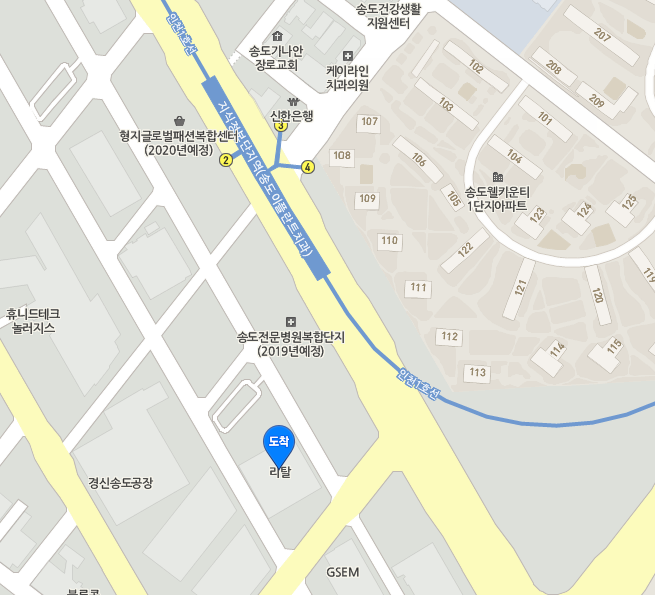 영남 지사도로명 주소: 부산광역시 강서구 유통단지1로 41, 119동 2층 223호 (부산티플렉스)(지번 주소: 부산광역시 강서구 대저2동 3153-1 부산티플렉스 119동 2층 223호)주차장: 119동 옥상 주차장 이용(주차 무료. 단, 24시간 이상 주차할 경우 스티커 부착함)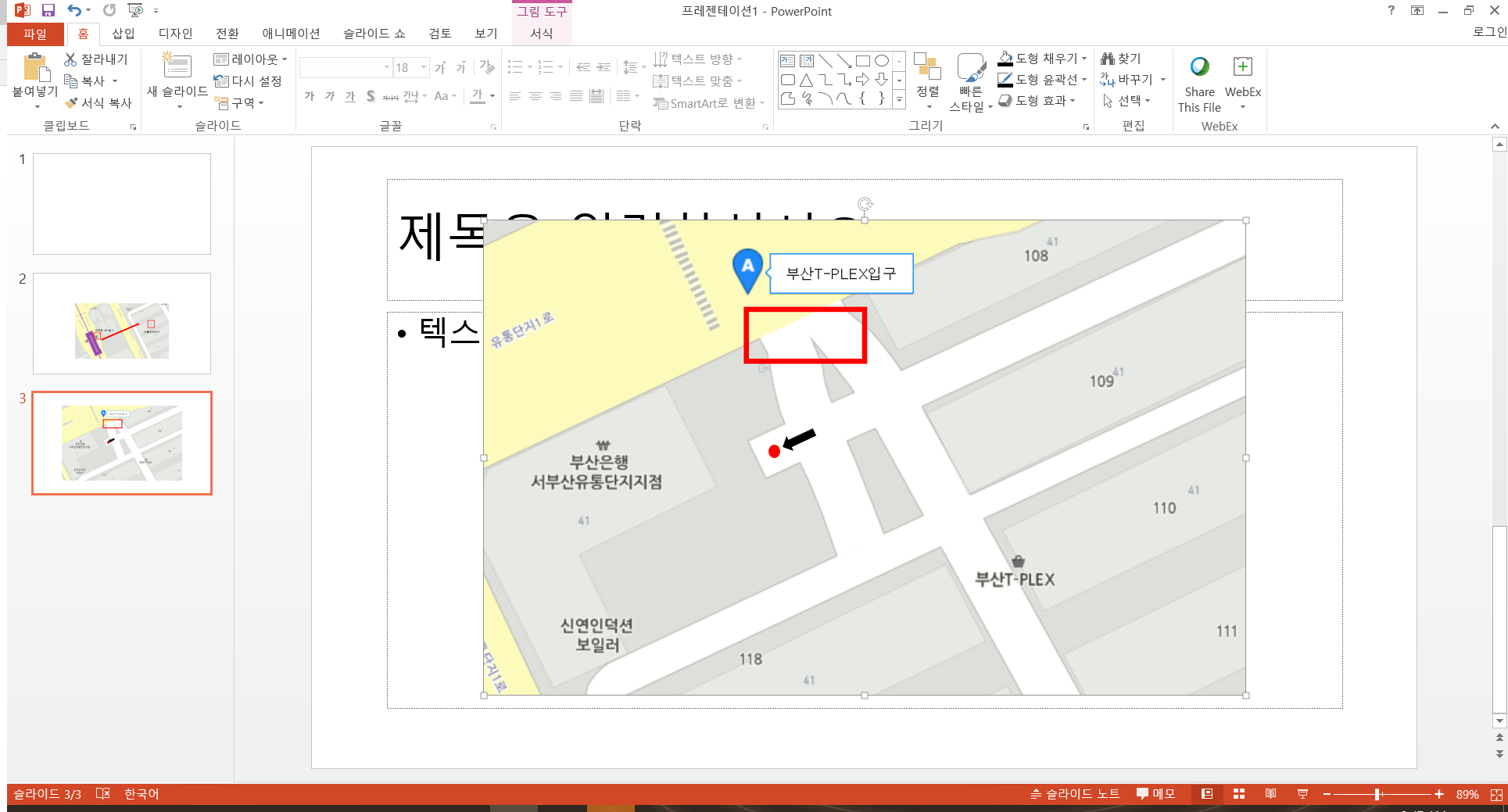 과 정 명교육 기간회차수강자 인적 사항수강자 인적 사항이    름동글 번호회 사 명부   서직   급주    소연 락 처휴대폰연 락 처E-Mail비고